Publicado en Madrid el 22/09/2022 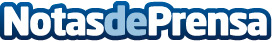 Los perfiles digitales especializados en omnicanalidad serán los más demandados del sector retail en los próximos añosLas empresas de retail deberán apostar por perfiles tecnológicos que sean capaces de innovar sus procesos y aportar nuevos canales de comunicación con los consumidores con el objetivo de aumentar las ventas y ofrecer una experiencia mucho más completa. En su informe Rethink Retail X.0: Metashopping la compra como un viaje The Valley ha identificado las tecnologías clave para el crecimiento del sector, como el blockchain o la automatización de procesos, que tenderá hacia una realidad phygital
Datos de contacto:Arantxa Hernandez638721293Nota de prensa publicada en: https://www.notasdeprensa.es/los-perfiles-digitales-especializados-en_1 Categorias: E-Commerce Recursos humanos Consumo Criptomonedas-Blockchain Innovación Tecnológica http://www.notasdeprensa.es